 БАШ?ОРТОСТАН  РЕСПУБЛИКА3Ы                                                         СОВЕТ СЕЛЬСКОГО ПОСЕЛЕНИЯ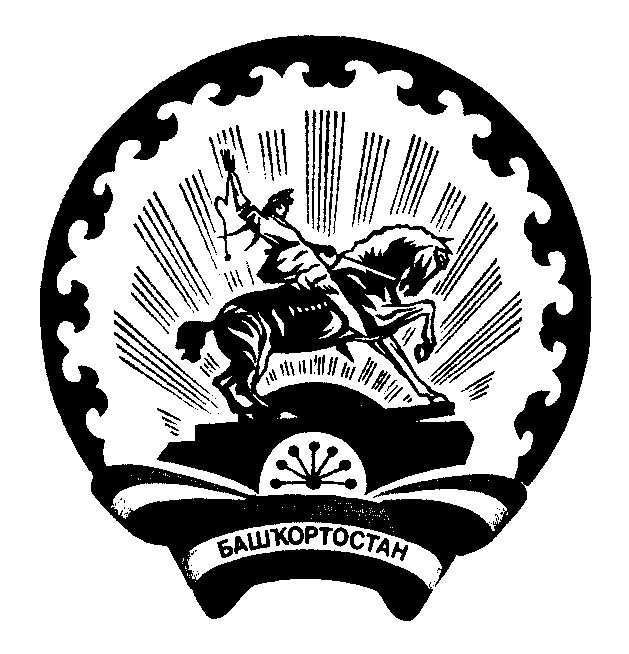 Б2Л2Б2й РАЙОНЫ МУНИЦИПАЛЬ                                                       УСЕНЬ-ИВАНОВСКИЙ СЕЛЬСОВЕТРАЙОНЫНЫ* 292Н-ИВАНОВКА АУЫЛ                                                            МУНИЦИПАЛЬНОГО РАЙОНА  БЕЛЕБЕЕВСКИЙСОВЕТЫ АУЫЛ БИЛ2М23Е СОВЕТЫ                                            РАЙОН РЕСПУБЛИКИ БАШКОРТОСТАН? А Р А Р                                                           РЕШЕНИЕ           25 декабрь 2020 й.                   №124                  25 декабря 2020 г.О внесении изменения в преамбулу Решения совета сельского поселения Усень-Ивановский сельсовет от 26.12.2012 № 171 «Об утверждении Положения о муниципальном контроле за сохранностью автомобильных дорог местного значения в границах населенных пунктов сельского поселения Усень-Ивановский сельсовет муниципального района Белебеевский район Республики Башкортостан»Рассмотрев    экспертного заключения Государственного комитета Республики Башкортостан по делам юстиции от 15 декабря 2020 года    НГР RU 03033305201200017, с целью приведения в соответствии с законодательством муниципальных нормативных правовых актов, руководствуясь с Федеральным законом Российской федерации от 06.10.2003 №131-ФЗ «Об общих принципах организации местного самоуправления в Российской Федерации»  Совет сельского поселения Усень-Ивановский сельсовет муниципального района Белебеевский район Республики Башкортостан, РЕШИЛ:1. Внести в преамбулу Решения совета сельского поселения Усень-Ивановский сельсовет от 26.12.2012 № 171 «Об утверждении Положения о муниципальном контроле за сохранностью автомобильных дорог местного значения в границах населенных пунктов сельского поселения Усень-Ивановский сельсовет муниципального района Белебеевский район Республики Башкортостан» изменение, дополнив после слов «Об общих принципах организации местного самоуправления в Российской Федерации», словами Решения совета муниципального района Белебеевский район Республики Башкортостан №341 от 26.12.2014г. «Об утверждении Соглашения между органами местного самоуправления муниципального района Белебеевский район Республики Башкортостан и сельского поселения Усень-Ивановский сельсовет муниципального района Белебеевский район Республики Башкортостан о передаче сельскому поселению части полномочий муниципального района»2. Настоящее решение обнародовать в здании Администрации сельского поселения Усень-Ивановский сельсовет муниципального района Белебеевский район Республики Башкортостан на информационном стенде по адресу: 452033 Республика Башкортостан, Белебеевский район, с. Усень-Ивановское, ул. Гагарина, д.101 и разместить на  официальном сайте сельского поселения Усень-Ивановский сельсовет муниципального района Белебеевский район Республики Башкортостан. 3. Настоящее Решение вступает в силу после его официального обнародования. Глава сельского поселения                                     	А.Н. Денисов